Домашнее задание для от 3 ДОП от 17.09.21.Таблица интервалов.Выучить таблицу НАИЗУСТЬ!!! Буду спрашивать на оценку.Обращение интервалов (Повторение). Определить обращение интервала можно через цифру "9". Для этого нужно из девятки вычесть ступеневую величину интервала. Схема обращения интервалов: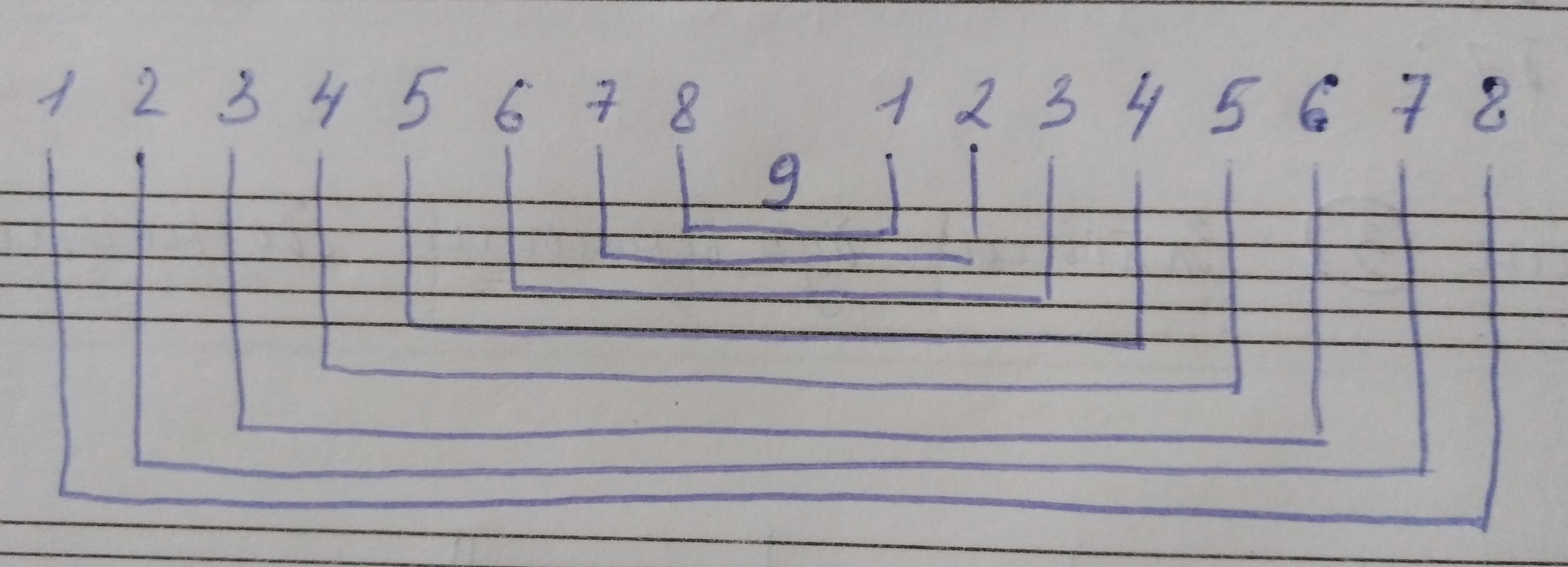 Далее чистые интервалы обращаются в чистые, малые в большие, большие в малые и т. д. 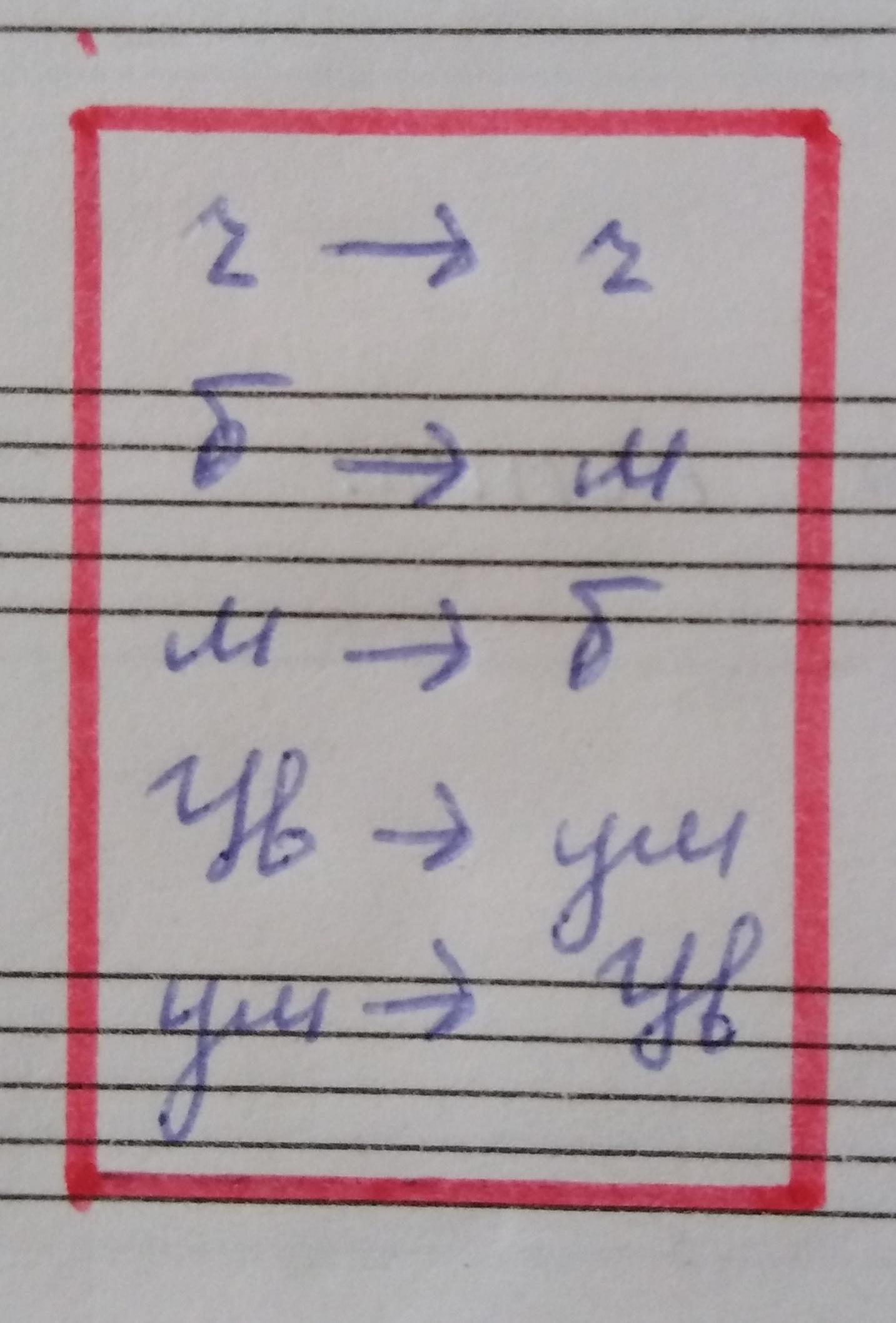 Письменно.Определить построенный интервал и построить его обращение. 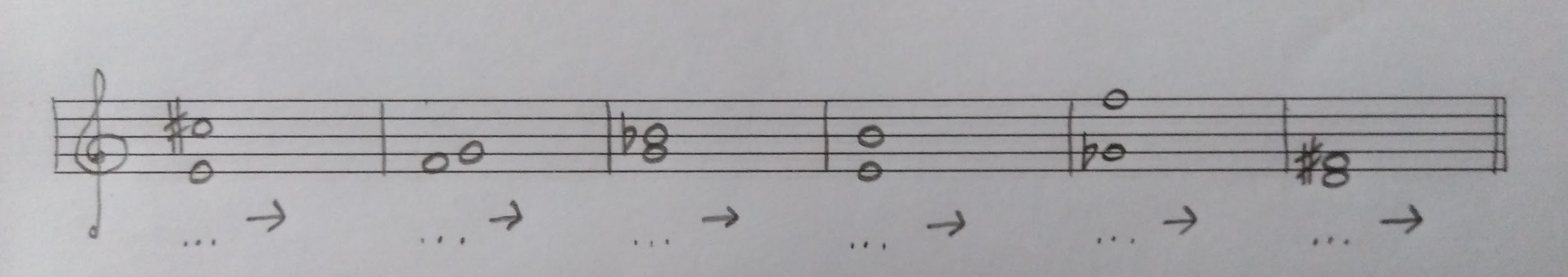 Номер 219.Старое задание:Читать нотный текст в ритме с дирижированием. 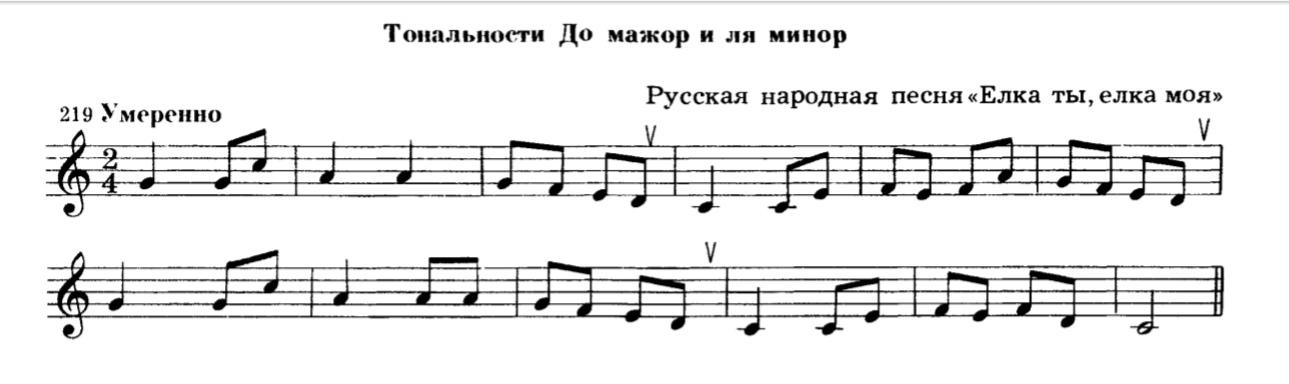 Обозн. Название интервалаСтупеневая величина Тоновая величина ч1Чистая прима 1 ст. 0 т. м2Малая секунда 2 ст. 0,5 т. б2Большая секунда 2 ст. 1 т. м3Малая терция3 ст. 1,5 т. б3Большая терция3 ст. 2 т. ч4Чистая кварта4 ст. 2,5 т. ч5Чистая квинта5 ст. 3,5 т. м6Малая секста6 ст4 т. б6Большая секста6 ст4,5 т. м7Малая септима7 ст. 5 т. б7Большая септима7 ст. 5,5 т. ч8Чистая октава8 ст. 6 т. 